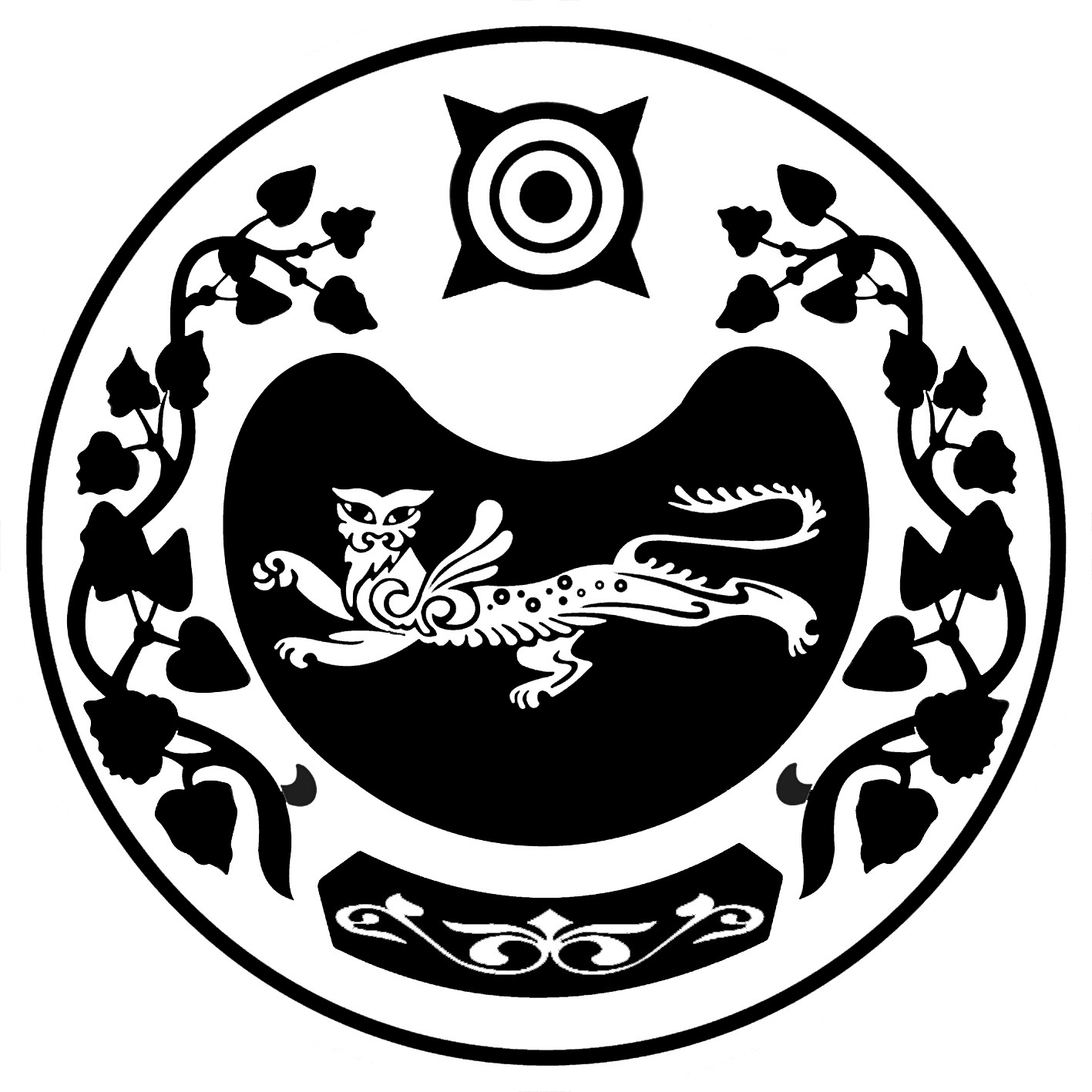 РОССИЯ ФЕДЕРАЦИЯЗЫ				РОССИЙСКАЯ ФЕДЕРАЦИЯ        ХАКАС РЕСПУБЛИКАНЫН				  РЕСПУБЛИКА ХАКАСИЯ	АFБАН ПИЛТİРİ				       АДМИНИСТРАЦИЯ         ПЎДİСТİН АДМИНИСТРАЦИЯЗЫ			МОСКОВСКОГО  СЕЛЬСОВЕТА            ПОСТАНОВЛЕНИЕ        01  марта 2022 г.	с. Московское	№ 7-пОб утверждении перечня главныхадминистраторов  доходов бюджетамуниципального образованияМосковский сельсоветУсть-Абаканского районаРеспублики ХакасияВ соответствии с  пунктом 3.2 статьи 160.1 Бюджетного кодекса Российской Федерации,  Администрация Московского сельсоветаПОСТАНОВЛЯЕТ:1.Утвердить перечень главных администраторов доходов бюджета муниципального образования Московский сельсовет Усть-Абаканского района Республики Хакасия, согласно приложению к настоящему постановлению.2. Настоящее постановление применяется к правоотношениям, возникшим при составлении и исполнении бюджета муниципального образования Московский сельсовет Усть-Абаканского района Республики Хакасия на 2022 год и  на плановый период 2023-2024 годов.3.Контроль за  исполнением настоящего постановления оставляю за собой.Глава  Московского сельсовета                                         А.Н.Алимов                                                                                 Приложение                                                                                  Утверждено Постановлением                                                           Администрации     Московского сельсовета №7                                                           от 01.03.2022г.Перечень главных администраторов доходов бюджета муниципального образования Московский сельсовет Усть-Абаканского района Республики ХакасияКод бюджетной классификации Российской ФедерацииКод бюджетной классификации Российской ФедерацииНаименование главного администратора доходов бюджетаКод главного администратора доходов/вида (подвида) доходов бюджетаНаименование кода вида (подвида) доходов бюджетаНаименование главного администратора доходов бюджета005 20249999100000150Прочие межбюджетные трансферты ,передаваемые бюджетам сельских поселенийАдминистрация Московского сельсовета Усть-Абаканского района Республики Хакасия